Czwartek 15.04.2021Witam Was ponownie. Dzisiejszy temat – Owoce i warzywa – z nich radość i siła.1. Na początek zaczniemy od gimnastyki – „Muzyczna gimnastyka” – posłuchaj instrukcji zawarte w filmiku i wykonaj podane tam ćwiczenia.https://www.youtube.com/watch?v=n7OIPFcyZRU2. „Owoce i warzywa” – rozpoznaj i nazwij. 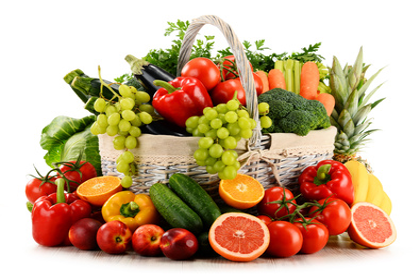 3. Zabawa „Jaki smak?” – przygotujcie kawałki owoców i warzyw jakie macie w domu. Zasłońcie oczy dziecka. Zadaniem jest określenie smaków: słodki, słony, gorzki, cierpki, kwaśny.4. Porozmawiajcie na temat „Dlaczego jemy warzywa”? Podkreślcie, że duża ilość owoców też nie jest dobra z powodu zawartych w nich cukrów.5. „Sałatka owocowa” – zabawa pantomimiczna. Dzieci pokazują ruchem kolejne etapy przygotowania sałatki:- krojenie – pionowe ruchy rąk,   								                            - obieranie – ruchy palców, 						                                                                        - ścieranie na tarce – podskoki z rękami do góry. 5. Przygotowanie sałatki owocowej. Dzieci obierają owoce ze skórek. Pod nadzorem rodziców kroją je. Wszystkie składniki wymieszajcie z jogurtem naturalnym. Smacznego 